Communiqué de presse Comparaison de solutions lumièreecoCALC light de Zumtobel évalue des solutions lumière de manière rapide, sûre et transparente.Dornbirn, juillet 2015 –  Savoir d'un seul coup d'oeil quelle est la différence de qualité, d'efficacité et de coûts entre plusieurs solutions lumière et en combien de temps l'installation est amortie. Ceci grâce au programme de calcul ecoCALC de Zumtobel. Avec la version simplifiée ecoCALC light, la comparaison est encore plus rapide. Les entrées ont été réduites au minimum de manière à pouvoir comparer sur site jusqu'à trois solutions lumière en seulement quelques étapes. ecoCALC light fonctionne sur ordinateur ou, en version mobile, directement sur la tablette tactile sans devoir installer de logiciel. Le programme indique rapidement l'ensemble des coûts sur toute la durée de vie de chaque solution lumière ainsi que le délai d'amortissement qui en résulte. En plus des coûts d'investissement, il saisit et documente également la consommation d'énergie, les frais d'entretien ainsi que les émissions de CO2. Avec ecoCALC light, le client dispose immédiatement d'une évaluation qualitative et quantitative de la nouvelle solution lumière. Un calcul global des coûts lui offre la transparence nécessaire pour choisir la solution qui lui offre une plus-value mesurable.Le lien suivant offre l'accès gratuit au programme basé sur le Web. Quelques clics suffisent pour configurer et comparer différentes solutions lumière sur la base des luminaires du catalogue Zumtobel en ligne.Légendes :(Crédits photos : Zumtobel) 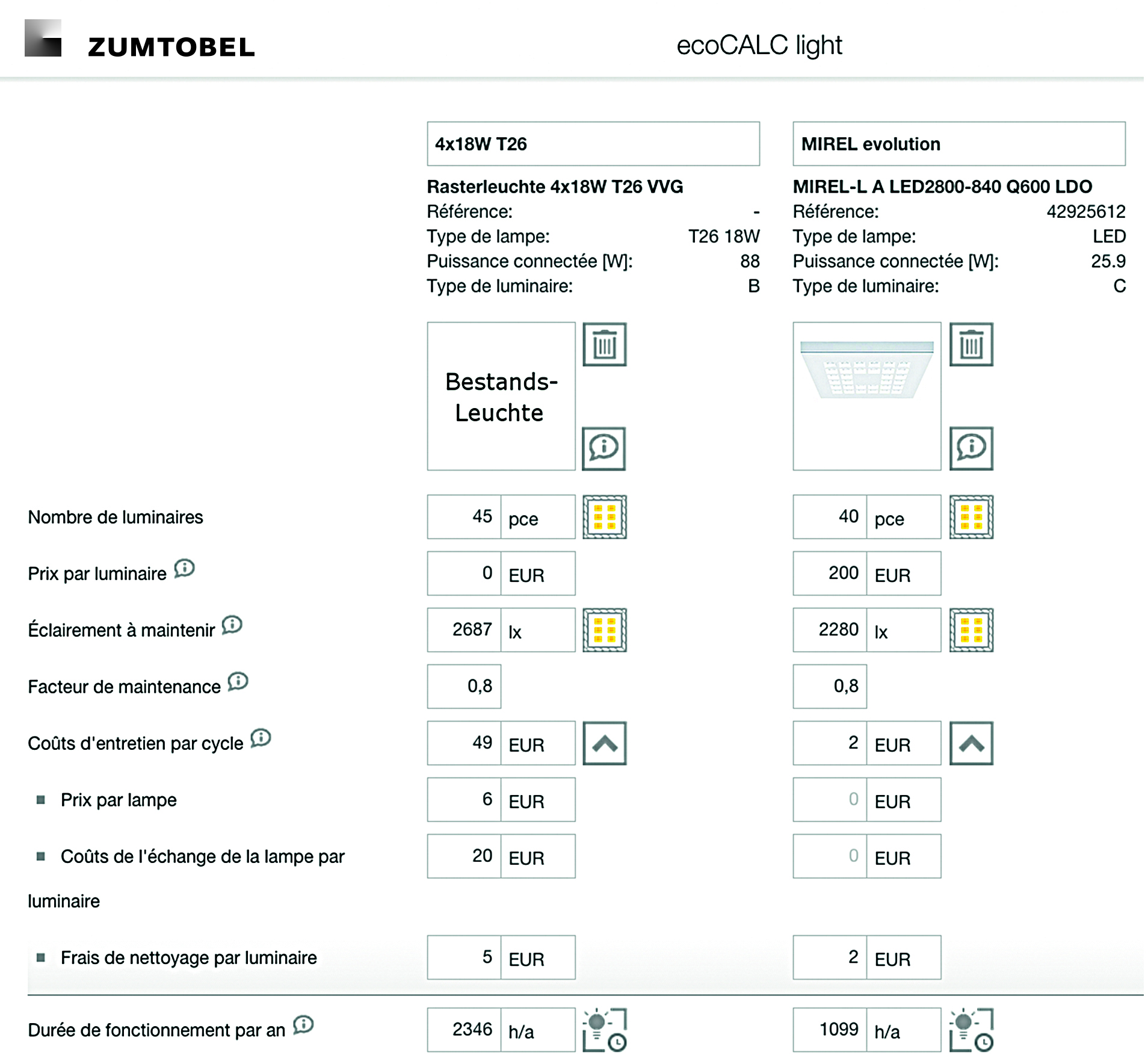 Image 1 : Le programme ecoCALC light, basé sur le Web, a un masque de saisie intuitif. Les prix sont indiqués uniquement à titre d'exemple.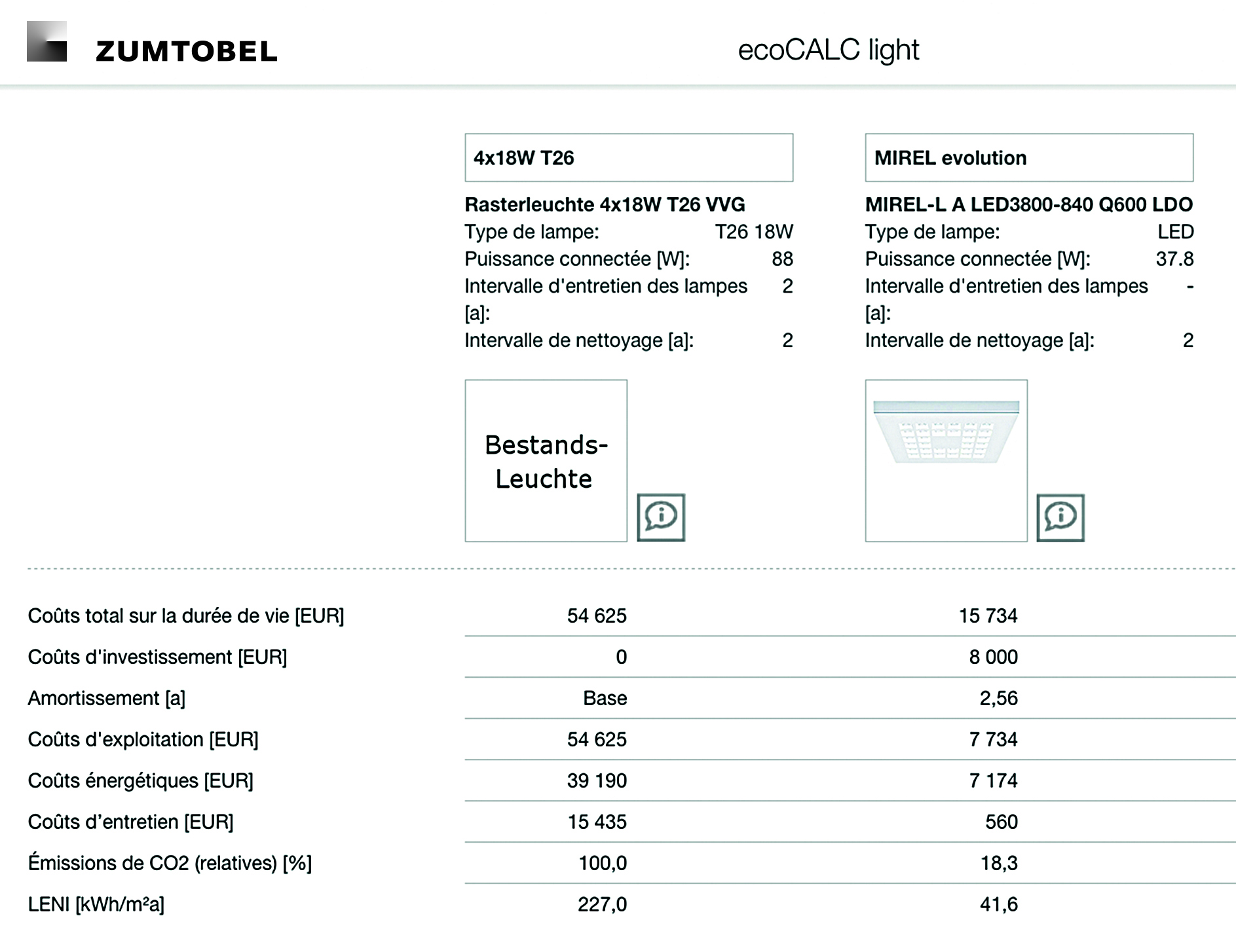 Image 2 : ecoCALC light compare les solutions lumière de manière claire selon des critères qualitatifs et quantitatifs.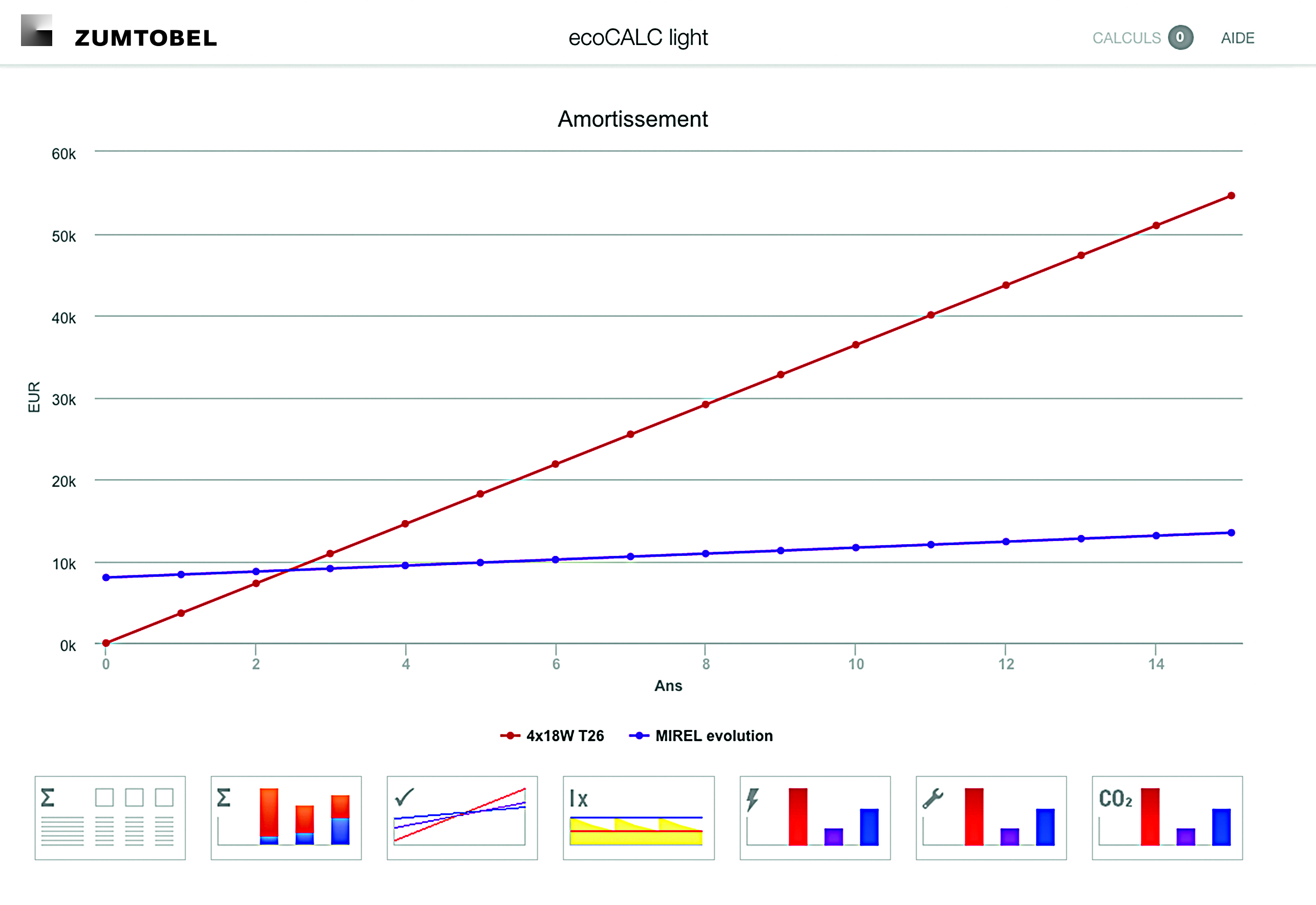 Image 3 : Des visualisation préprogrammées sont également disponibles – ici par exemple l'amortissement dans le temps de la nouvelle solution lumière.Contact de presse: 
Distribution en France, Suisse et Benelux: Zumtobel Zumtobel est un leader international dans la fourniture de systèmes d'éclairage globaux offrant une interaction vivante entre la lumière et l'architecture. Leader de l'innovation, Zumtobel propose un vaste portefeuille de luminaires haut de gamme et de systèmes de gestion pour l'éclairage professionnel de bâtiments dans les applications bureau, formation, vente, commerce, hôtellerie et bien-être, santé, art et culture, industrie. Zumtobel est une marque de la société Zumtobel Group AG avec siège social à Dornbirn, Vorarlberg (Autriche). Zumtobel. La lumière.Zumtobel Lighting GmbHSophie MoserHead of Brand CommunicationsSchweizer Strasse 30A-6850 DornbirnTél:      +43 5572 390 26527Mobil:  +43 664 80892 3074press@zumtobel.comwww.zumtobel.comThorn Europhane
Jean-Charles LozatChargé de Communication
156 Boulevard HaussmannF-75379 Paris Cedex 08Tél:      +33 1 49 53 62 52Mobil:  +33 6 64 70 22 31jean-charles.lozat@zumtobelgroup.comwww.zumtobel.frZG Lighting BeneluxJacques Brouhier
Marketing Manager Benelux
Rijksweg 47 - Industriezone Puurs 442
B-2870 Puurs

Tél:      +32 3 860 93 93jacques.brouhier@zumtobelgroup.com
www.zumtobel.be
www.zumtobel.nlwww.zumtobel.luZumtobel Lumière Sarl
10 rue d’ Uzès
F-75002 Paris


Tél:      +33 1 56 33 32 50
Fax:     +33 1 56 33 32 59
info@zumtobel.frwww.zumtobel.frZG Lighting BeneluxRijksweg 47Industriezone Puurs 442BE-2870 PuursTél:      +32 3 860 93 93Fax:     +32 3 886 25 00info@zumtobel.be 	info@zumtobel.luwww.zumtobel.be	www.zumtobel.luZumtobel Licht AGThurgauerstrasse 39CH-8050 ZurichTél:      +41 44 30535 35Fax:     +41 44 30535 36info@zumtobel.chwww.zumtobel.ch